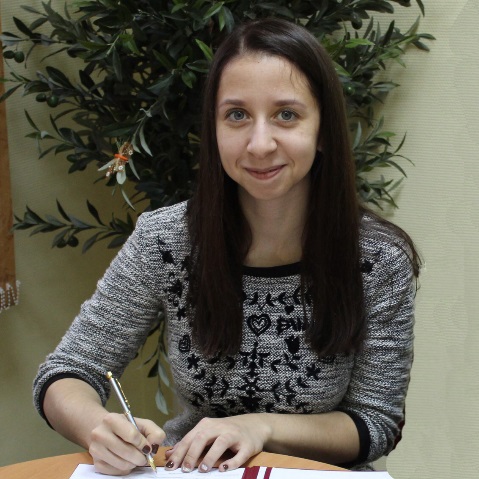 Погрецкая Яна ОлеговнаЦель: психолого-педагогическая деятельность в организации.Контакты: моб. 8-905-744-02-58,                     yaol.psy1358@mail.ruЛичные данные:Дата рождения: 02.06.1992, 28 летМесто проживания: МО, Солнечногорский район, д. Брёхово.Квалификационная категория: 1ая категория.Семейное положение, дети: замужем, 2ое детей.Опыт работы:2015 г. – по настоящее время ГБОУ Школа №1358 г. Москвы, должность педагог-психолог.Обязанности:-проведение индивидуальных и групповых психологических обследований детей разных возрастных групп;-составление заключений по результатам консультаций и диагностик;-проведение индивидуальных и групповых занятий;-сопровождение периода адаптации 1ых и 5ых классов;-консультирование учащихся, родителей и педагогов;-профориентационная деятельность;-лекционные встречи с родителями.Образование:2011 - ГБОУ СПО ПК №18 "Митино", Школьное отделение, преподавание в начальных классах с дополнительной подготовкой в области информатики;2015 - ЧОУВО "Московский университет им. С.Ю. Витте", факультет Управления, Психолого-педагогическое образование (бакалавр);2020 - АНО ДПО Международный социально-гуманитарный институт, факультет Дефектология и логопедия, учитель-логопед (профессиональная переподготовка).Повышение квалификации:«Психолого-педагогическая помощь детям и родителям. Интегративный подход». ФГБНУ "Институт изучения детства, семьи и воспитания Российской академии образования". 72 часа, 2017 г.«Применение проективных техник работы с использованием песка в образовательном процессе». ООО "Филиппок". 72 часа, 2018 г.«Психолого-педагогическое сопровождение детей с ограниченными возможностями здоровья (ОВЗ) в соответствии с ФГОС». АНО ДПО "Межрегиональный институт развития образования". 72 часа, 2020 г.Публикации:«Социальные сети: вред и польза». Материалы Педагогических чтений, посвященных памяти К.Д. Ушинского, и межрегиональной научно-практической конференции «Педагогическое наследие и современная инновационная образовательная практика»/ Ред.-сост. Т.А. Крюкова, И.А. Константинова. – М.:ООО «Пантеон» (типография «ZiPrint»), 2011. – 117 с.О себеПрименяю рекомендуемые и утверждённые методики психологической диагностики и коррекции индивидуального развития: личностного, эмоционально-волевого, интеллектуального; межличностных отношений. Просвещаю и консультирую по вопросам возрастной и педагогической психологии (педагогов, родителей.)Владею различными техниками рисуночной терапии, игровой терапии, песочной терапии.